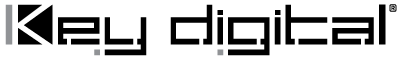 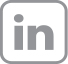 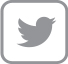 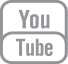 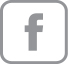 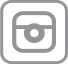 Contacts:Key DigitalKevin Bedoya, Marketing Manager914.667.9700 xt. 239kevin@keydigital.com Clyne Media, Inc.Frank Wells, Senior Account Manager615.585.0597frank.wells@clynemedia.comKey Digital Appoints Quantum Sales & Technology as Manufacturer’s Rep for Southern California, Southern Nevada, Arizona and HawaiiMOUNT VERNON, NY, August 4, 2021 – Key Digital, an award-winning developer and manufacturer of leading-edge digital video processing and video signal distribution solutions, has appointed Santa Ana, CA-based firm Quantum Sales & Technology, Inc., as its manufacturer’s rep for the territory including Southern California, Southern Nevada, Arizona and Hawaii. The announcement was made by DeWayne Rains, Key Digital vice president of sales, and represents the brand’s ongoing initiative to expand its national sales force. Quantum Sales & Technology is a sales and marketing corporation specializing in the AV industry. The company is founded on traditional values and principles, with the modern efficiency and flexibility that today’s markets demand. Quantum strives for long term, mutually beneficial business relationships with their manufacturers and customers. Their goal is to increase the awareness of how high-quality AV systems should look and sound.Key Digital now joins Quantum’s roster of brands, which also includes Sennheiser, RCF, Powersoft, SquareV and over a dozen other manufacturers. Quantum principal Omar Arnold will be joined by a dedicated team of sales personnel in promoting Key Digital’s products to the burgeoning market in these regions.“Key Digital is delighted to partner with Omar and his team at Quantum Sales & Technology for representation in Arizona, California, Hawaii & Nevada,” remarks Rains. “Quantum is well respected in our industry and will serve us with professionalism and expertise to build our brand to an even stronger position in their territory.”“Key Digital offers a range of products that helps us serve the AV/IT enterprise segments like never before,” adds Quantum’s Arnold. “This effectively positions Quantum ST for project wins with installers focused on business integration.  We look forward to a mutually beneficial relationship with Key Digital and are eager for the growth opportunities that lie ahead.”…ends 295 wordsPhoto file 1: Quantum.jpg Photo caption 1: Quantum Sales and Technology is now Key Digital’s manufacturer’s rep for Southern California, Southern Nevada, Arizona and HawaiiAbout Key Digital:Led by the “Father of DVD” Mike Tsinberg, Key Digital® is an lnfoComm, CEDIA, CES, and NAHB award-winning manufacturer of professional distributed video and control system equipment. Since 1999, Key Digital has led the constantly evolving AV industry by designing products that deliver industry-leading quality, performance, and reliability to corporate, bar & restaurant, digital signage, education, government, and house-of-worship applications.Key Digital products are designed and engineered in-house in Mount Vernon, NY. Superior quality, ease­ of-installation, and versatility are the result of strenuous research, development, and testing. Expertise and unparalleled knowledge have created a unique hardware-software suite solution ideal for the consultants, designers, and installation firms of the AV industry. Key Digital is known to deliver best-in-class products based on quality, performance, and reliability.For more information, visit our webpage at www.keydigital.org.Follow Key Digital on social media: